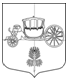 ВНУТРИГОРОДСКОЕ МУНИЦИПАЛЬНОЕ ОБРАЗОВАНИЕ САНКТ-ПЕТЕРБУРГА МУНИЦИПАЛЬНОГО ОКРУГА СОСНОВАЯ ПОЛЯНАМЕСТНАЯ АДМИНИСТРАЦИЯП О С Т А Н О В Л Е Н И Е«О внесении изменений в Приложения к Постановлению Местной администрации от 12.11.2020№1-34 «Об утверждении ведомственных целевых программвнутригородского муниципального образования Санкт-Петербургамуниципального округа СОСНОВАЯ ПОЛЯНА на 2021 год»           В соответствии с Федеральным законом от 06.10.2003 №131-ФЗ «Об общих принципах организации местного самоуправления в Российской Федерации», Законом Санкт-Петербурга от 23.09.2009 №420-79 «Об организации местного самоуправления в Санкт-Петербурге», Уставом внутригородского муниципального образования Санкт-Петербурга муниципального округа СОСНОВАЯ ПОЛЯНА, ПОСТАНОВЛЯЮ:1. Внести следующие изменения в следующие Приложения к Постановлению Местной администрации от 12.11.2020  №1-34 «Об утверждении ведомственных целевых программ внутригородского муниципального образования Санкт-Петербурга муниципального округа СОСНОВАЯ ПОЛЯНА на 2021 год» (далее – Постановление):Изложить Приложение №4 «Национальная безопасность и правоохранительная деятельность», согласно Приложению №1 к настоящему Постановлению.2. Постановление вступает в силу с момента его подписания.3. Контроль исполнения настоящего Постановления оставляю за собой.Глава Местной администрации					МО СОСНОВАЯ ПОЛЯНА		М.З. БабаёвПриложение №1к Постановлению №1-42от 28.12.2020г.УтверждаюГлава Местной администрацииМО СОСНОВАЯ ПОЛЯНА__________________ М.З. БабаёвПАСПОРТведомственной целевой программы внутригородского муниципального     образования Санкт-Петербурга муниципальный округ СОСНОВАЯ ПОЛЯНА на 2021 год «Национальная безопасность и правоохранительная деятельность» Перечень мероприятий ведомственной целевой программы на 2021 год«Национальная безопасность и правоохранительная деятельность»Код бюджетной классификации - 939 0310 21900 00091 244Код бюджетной классификации - 939 0310 21900 00081 244Ведущий специалистМестной администрации МО СОСНОВАЯ ПОЛЯНА				  Г.А. Мироненко28.12.2020Санкт-Петербург№1-42Ответственный исполнитель программыМестная администрация внутригородского муниципального образования Санкт-Петербурга муниципальный округ СОСНОВАЯ ПОЛЯНАОснование  
разработки программыКонституция Российской Федерации;Федеральный закон от 06.10.2003 № 131-ФЗ «Об общих принципах организации местного самоуправления в Российской Федерации»;Федеральный закон от 12.02.1998 №28-ФЗ «О гражданской обороне»;
Постановление Правительства Российской Федерации от 04.09.2003 №547 «О подготовке населения в области защиты от чрезвычайных ситуаций природного и техногенного характера»;
Постановление Правительства Российской Федерации от 02.11.2000 №841 «Об утверждении Положения об организации обучения населения в области гражданской обороны»;
Закон Санкт-Петербурга от 23.09.2009 № 420-79 
«Об организации местного самоуправления в Санкт-Петербурге»;
Закон Санкт-Петербурга от 20.10.2005 №514-76 «О защите населения и территорий от чрезвычайных ситуаций природного и техногенного характера в Санкт-Петербурге»;
Устав внутригородского муниципального образования Санкт-Петербурга муниципального округа СОСНОВАЯ ПОЛЯНА.Цели программы1. Создание устойчивой системы подготовки и обучения неработающего населения МО СОСНОВАЯ ПОЛЯНА способам защиты и действиям в чрезвычайных ситуациях, а также способам защиты от опасностей, возникающих при ведении военных действий или вследствие этих действий, правилам безопасного поведения в условиях экстремальных и чрезвычайных ситуаций, в условиях мегаполиса на улице, в транспорте, в быту.2. Пропаганда знаний в области гражданской обороны и защиты населения от чрезвычайных ситуаций природного, техногенного, биолого-социального и террористического характера среди неработающего населения МО СОСНОВАЯ ПОЛЯНА.3. Получение теоретических знаний и практических навыков действий в условиях чрезвычайных ситуаций мирного и военного времени неработающим населением МО СОСНОВАЯ ПОЛЯНА.Задачи программы- сбор и обмен информацией с исполнительными органами государственной власти Санкт-Петербурга, Красносельского района Санкт-Петербурга, территории МО СОСНОВАЯ ПОЛЯНА;- проведение подготовки и обучения неработающего населения МО СОСНОВАЯ ПОЛЯНА способам защиты и действиям в чрезвычайных ситуациях, а также способам защиты от опасностей, возникающих при ведении военных действий или вследствие этих действий, правилам безопасного поведения в условиях экстремальных и чрезвычайных ситуаций, в условиях мегаполиса на улице, в транспорте, в быту;- организация и проведение мероприятий по обучению неработающего населения МО СОСНОВАЯ ПОЛЯНА.Этапы и сроки 
реализации программы2021 годОбъемы бюджетных ассигнований программы, (тыс. руб.)590,00Источники финансирования программыМестный бюджет внутригородского муниципального образования Санкт-Петербурга муниципальный округ СОСНОВАЯ ПОЛЯНА на 2021 годОжидаемые результаты реализации программы1. Успешное создание устойчивой системы подготовки и обучения неработающего населения МО СОСНОВАЯ ПОЛЯНА способам защиты и действиям в чрезвычайных ситуациях, а также способам защиты от опасностей, возникающих при ведении военных действий или вследствие этих действий, правилам безопасного поведения в условиях экстремальных и чрезвычайных ситуаций, в условиях мегаполиса на улице, в транспорте, в быту.2. Успешная пропаганда знаний в области гражданской обороны и защиты населения от чрезвычайных ситуаций природного, техногенного, биолого-социального и террористического характера среди неработающего населения МО СОСНОВАЯ ПОЛЯНА.3. Успешное получение теоретических знаний и практических навыков действий в условиях чрезвычайных ситуаций мирного и военного времени неработающим населением МО СОСНОВАЯ ПОЛЯНА.№п/пНаименованиеСумма,(тыс. руб.)Период проведенияКол-воучастников(человек),Проведение подготовки и обучения неработающего населения способам защиты и действиям в чрезвычайных ситуациях, а также способам защиты от опасностей, возникающих при ведении военных действий или вследствие этих действий.70,0февраль-май; сентябрь-декабрь5050Организация игры «Юный спасатель» для жителей МО СОСНОВАЯ ПОЛЯНА150,002 квартал70702.Станционное мероприятие «Основы ГОЧС» для жителей МО СОСНОВАЯ ПОЛЯНА в 2021 году220,002 квартал1503.Приобретение материальных запасов для совершенствования учебно-материальной базы УКП и УГО50,02 кварталНаселение МОИТОГО (тыс. руб.)ИТОГО (тыс. руб.)490,00490,00490,00№п/пНаименованиеСумма,(тыс. руб.)Период проведенияКол-воучастников(человек)Кол-воучастников(человек)Взаимодействие с органами государственной власти Санкт-Петербурга, правоохранительными органами, прокуратурой, иными организациями в области защиты населения и территорий от чрезвычайных ситуаций, в соответствии с законами Санкт-ПетербургаФинансирование не требуетсяВ течение года-Информирование населения МО СОСНОВАЯ ПОЛЯНА о проводимых в Санкт-Петербурге и на территории МО СОСНОВАЯ ПОЛЯНА мероприятиях в области защиты населения и территорий от чрезвычайных ситуаций на официальном сайте МО СОСНОВАЯ ПОЛЯНАФинансирование не требуетсяВ течение годаНаселение МОРазмещение на официальном сайте МО СОСНОВАЯ ПОЛЯНА публикаций и сведений о мерах и способах защиты населения и территорий от чрезвычайных ситуаций в соответствии с законами Санкт-ПетербургаФинансирование не требуетсяВ течение годаНаселение МОМониторинг обращений граждан на портале «Наш Санкт-Петербург» и на официальном сайте МО СОСНОВАЯ ПОЛЯНА по вопросам защиты населения и территорий от чрезвычайных ситуаций, угрозах возникновения чрезвычайных ситуаций на территории МО СОСНОВАЯ ПОЛЯНАФинансирование не требуетсяВ течение годаНаселение МОУчастие в информировании жителей МО СОСНОВАЯ ПОЛЯНА о празднике Всемирный день гражданской обороныФинансирование не требуетсямартНаселение МОИзготовление полиграфической продукции 100,00В течение годаНаселение МОИТОГО (тыс. руб.)ИТОГО (тыс. руб.)100,00100,00100,00100,00